7 сольф от 16.09. Ссылка на видеоурок:https://www.youtube.com/watch?v=xeWBppyoAQw&feature=youtu.be1) Вспоминаем характерные интервалы в мажоре (смотрите видеоурок).Характерные интервалы в До мажоре: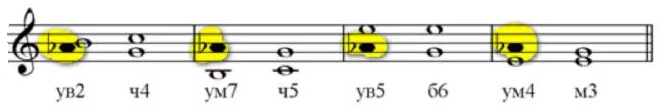 2) Постройте характерные интервалы с разрешениями в тональностях E-dur и As-dur. Сфотографируйте и пришлите мне. Сыграйте и спойте их.3) №569 – петь с дирижированием. Прорабатываете ритм, настраиваетесь в тональности, поёте этот номер с дирижированием несколько раз, затем записываете на видео и присылаете мне (смотрите видеоурок).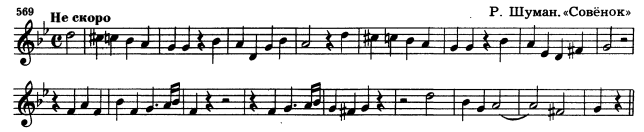 Задания, высланные позже вторника, проверяться не будут!Выполненные задания и ваши вопросы присылайте мне по адресу vcherashnyaya-distant2020@yandex.ru. В письме не забудьте указать имя и фамилию.ВСЕ ЗАДАНИЯ ПРИСЫЛАЕМ МНЕ ОДНИМ ПИСЬМОМ!!!